f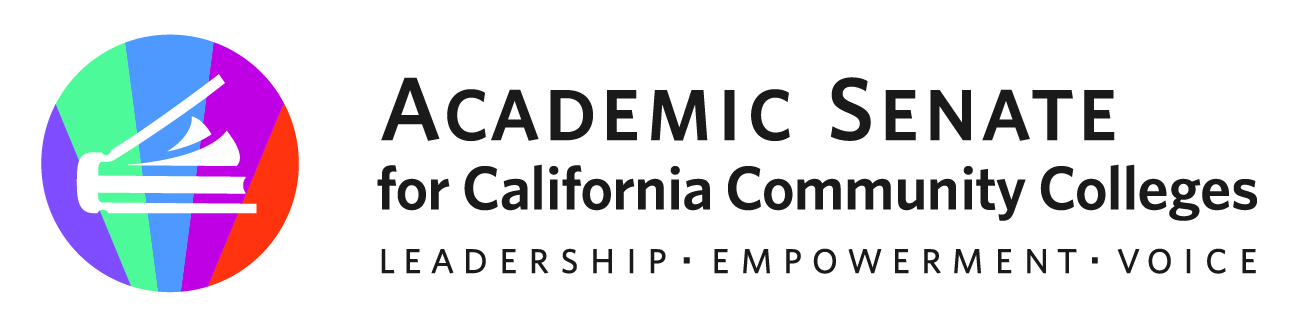 ASCCC Transfer, Articulation and Student Services Committee (TASSC) August 29, 2022MINUTES Attendees: Stephanie Curry, Eric Wada, Elizabeth Ramirez, Stephanie Rowe, Ty Simpson, Michelle Plug, Van Rider Call to Order and Adoption of the AgendaThe meeting was called to order at 1:01pm and the agenda approved by consensus Welcome and Introductions Committee members were welcomed by chair Stephanie Curry and Second Chair Eric Wada. Each committee member was introduced. Review of Committee Charge The committee reviewed the charge of the TASSC Committee The Transfer, Articulation, and Student Services Committee is responsible for development and review of policies, procedures, administrative requirements, and general information regarding Transfer, Articulation, Counseling, Library, and services that support instruction and student success.  The committee makes recommendations to the Academic Senate Executive Committee.Areas of Focus 2022-2023 (as assigned by the ASCCC President) The committee members reviewed potential areas of focus for this year. Partner with Transfer Alignment ProjectGeneral Education Common course numberingReconsider role/utility of Guided Pathways LiaisonsGeneral Education Webinars (Planning and Participation) Committee members reviewed the upcoming general education webinars. Committee members may be asked to support webinars. The webinars are a partnership between the TASSC committee and the Curriculum Committee. Stephanie will contact members about supporting the webinars. General Webinar Series Description The Academic Senate for California Community Colleges (ASCCC) Curriculum Committee and Transfer, Articulation, and Student Services Committee (TASSC) are offering webinars throughout the fall to help faculty with understanding new legislation and curriculum impact and the role of faculty and Articulation Officers. We're covering the basics of Assembly Bill 928, California General Education Transfer Curriculum (CalGETC) impact, faculty role regarding transfer general education, and many more. We look forward to working with you soon! Assigned Resolutions  Committee members reviewed assigned resolutions 3.03 on mental health and trauma informed teaching which might be the topic for the academic academy in spring 2023 and 9.01 where the committee is waiting on results from the CCCCO Ethnic Studies Task Force. 3.03 F21 Support for Mental Health Awareness and Trauma Informed Teaching and Learning9.01 S21 Develop a Set of Resources to Assist in Establishing Ethnic Studies Programs in Alignment with California State University RequirementsResolutions Fall 2022 General Education Paper In a review of ASCCC General Education Resources the committee is recommending a resolution for a paper on General Education to support the recent changes in General Education.  Stephanie will draft a resolution and send it out to the committee for review. Brainstorming The committee was asked about any potential future resolutions are areas of concern. Role of the Counselor in Guided Pathways- Concern over advisors blurring lines of role of counseling. ---may already be a resolution. May need a rostrum article to highlight resolution. New GE pattern for BA/BS degrees.  Reviewing resolution from Spring. This has been assigned to 5C. AB 1111 /AB 928 workload concerns perhaps partnership with FACCC for discussions.  Future Meetings Monday 1-2pm seem a good time. Stephanie will send out calendar invites for the Fall Semester. AdjournmentThe meeting adjourned at 1:56pm. Status of Previous Action ItemsIn Progress (include details about pending items such as resolutions, papers, Rostrums, etc.)General Education Webinars Rostrum Article- Articulation Officers Completed (include a list of those items that have been completed as a way to build the end of year report).  Monday, Sept 12, 2022 (9-10:30am)General Education Requirements of the Associate Degree, Baccalaureate Degree, and Associate Degree for TransferTuesday, Sept 13 (3-4:30pm) General Education Requirements of the Associate Degree, Baccalaureate Degree, and Associate Degree for TransferTuesday, Sept 27 (12-1:30pm) Role of local Academic Senates and Curriculum Committees in regard to general education Wednesday, Sept 28 (2-3:30pm) Role of Articulation in Transfer in regard to general education Monday Oct 3, 2022 (9-10:30am) Addressing the impact of CalGETC, as proposed on local colleges, programs and course and students Thursday Oct 6, 2022 (2-3:30) Addressing the impact of CalGETC, as proposed on local colleges, programs, courses and students